Publicado en Barcelona el 23/11/2017 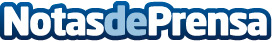 La tienda online del TRAM se apunta al fenómeno Black FridayLa tienda online del Tranvía de Barcelona ofrece un 20% de descuento en cada pedido realizado entre el 24 y el 27 de noviembre. TRAM sorteará 10 entradas dobles entre los compradores para asistir a la presentación de ‘Totem Stories’, el documental del Cirque du Soleil, en la Filmoteca de Cataluña. La Tienda del TRAM ha sido pionera en la venta de 'merchandising' de tranvías, y se inspira en otras similares de Londres o Nueva YorkDatos de contacto:Francesc Vila670 906 384Nota de prensa publicada en: https://www.notasdeprensa.es/la-tienda-online-del-tram-se-apunta-al Categorias: Cataluña Entretenimiento E-Commerce Consumo http://www.notasdeprensa.es